Details to be Included on your agenda/program/invite: Accreditation statement(s) -  you must use exact wording shown below.  Mainpro+This event is an Accredited Group Learning Activity (Section 1) as defined by the Maintenance of Certification program of The Royal College of Physicians and Surgeons of Canada, approved by Continuing Professional Development, Schulich School of Medicine & Dentistry, Western University. You may claim a maximum of XX hours (credits automatically calculated). Maincert Section 1This Group Learning program meets the certification criteria of the College of Family Physicians of Canada and has been certified by Continuing Professional Development, Schulich School of Medicine & Dentistry for up to XX Mainpro+ credits. Each participant should claim only those hours of credit that he/she actually spent participating in the educational program.Maincert Section 3 - SimulationThis activity is an Accredited Simulation Activity (Section 3) as defined by the Maintenance of Certification Program of The Royal College of Physicians & Surgeons of Canada, and approved by Continuing Professional Development, Schulich School of Medicine & Dentistry, Western University. You may claim a maximum of XX hours (credits are automatically calculated).Maincert Section 3 – Self AssessmentThis activity is an Accredited Self Assessment Program (Section 3) as defined by the Maintenance of Certification Program of The Royal College of Physicians & Surgeons of Canada, and approved by Continuing Professional Development, Schulich School of Medicine & Dentistry, Western University on March 15, 2017. You may claim a maximum of XX hours (credits are automatically calculated).Learning Objectives  Schulich/Western logos  Detailed break-down of agenda/time line – presentation times as well as names of moderators, facilitators and speakers, discussion, breaks, lunch, including time at the end of the program for participants to complete evaluations 25% of the program must be dedicated to participant interaction and evident on the program. This can be achieved through question and answer periods, small group discussion, etc. or if it is interactive in nature – include the following statement: 25% of this program is dedicated to participant interaction.  Sponsor or Non-Sponsor Statement - wording found on the template page 2.  Please see page 2 as an example/template: 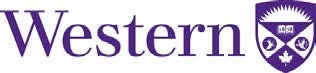 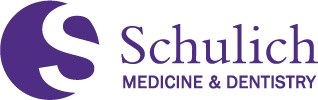 Name of Program Date Time Location LIST LEARNING OBJECTIVES 25% of this program is dedicated to participant interaction For RCPSC (Maincert Section 1) This event is an Accredited Group Learning Activity (Section 1) as defined by the Maintenance of Certification program of The Royal College of Physicians and Surgeons of Canada, and approved by Continuing Professional Development, Schulich School of Medicine & Dentistry, Western University. You may claim a maximum of XX hours (credits automatically calculated). CFPC (Mainpro+ Certification) This Group Learning program meets the certification criteria of the College of Family Physicians of Canada and has been certified by Continuing Professional Development, Schulich School of Medicine & Dentistry, Western University for up to ______ Mainpro+ credits. Each participant should claim only those hours of credit that he/she actually spent participating in the educational program. Non Industry Sponsorship statement This program has no commercial support. or Sponsorship statement This program has received an educational grant or in-kind support from: (list organization name(s). Industry logos can be included, but must be smaller than Schulich/Western logos. Place your logo here Moderated by: Name Moderated by: Name 8:00 - 8:05 Opening Remarks 8:05 – 8:45 Presentation Name & Speaker Name 8:45 – 9:00 Question & Answer Period 9:00 – 9:45 Presentation Name & Speaker Name 9:45 – 10:00 Question & Answer Period 10:00 - 10:15 Break 10:15-11:00 Presentation Name & Speaker Name 11:00 - 11:25 Small Group Discussion 11:25 - 11:30 Completion of Evaluations and Closing Remarks 